APPLICATION FOR AN APPEAL OF DECISIONIn order to expedite the process, please read carefully and submit the required information and documents. Please submit all required materials and fees to the Pend Oreille County Community Development Department.General InformationIn Pend Oreille County, each building and land use permit or action is categorized as Class 1-4.  This application is specifically to appeal decisions made by the Community Development Department and the Hearing Examiner or Class 1 and 2 permits and actions.Appeals of the decisions made by Community Development are heard by the Hearing Examiner.Appeals of decisions made by the Hearing Examiner are heard by the Hearing Examiner.An applicant has 14 days from the date of the decision to file an appeal. If the 14th day falls on a weekend or holiday, the deadline will be extended to the next business day.Except for an appeal of a SEPA Determination of Significance, no more than one open record meeting or no more than one closed record appeal may occur on a single permit application or master application.  The following is a tabular breakdown of appealable actions covered by this application:Contact InformationApplicant Name: Responsible Growth * NE Washington           Phone: 509.313.5791Address: c/o ULA, 721 North Cincinnati StreetCity: Spokane                  State: Washington                Zip:  99220-3528E-mail: eichstaedt@gonzaga.eduDecision Being AppealedWhat kind of decision is being appealed?    X  Community Development Director          Hearing Examiner         Parcel number of affected property: CountywideApplication number: DNS and Checklist for CPU-18-001Please State Why This Decision is Being AppealedSee attached statement of reasons.__________________________________________________________________________________________________________________________________________________________________________________________________________________________________________________________________________________________________________________________________________________________________________________________________________________________________________________________________________________________________________________________________________________________________________________________________________________________________________________________________________________________________________________________________________________________I certify that the information, statements, attachments, and exhibits submitted in this application are true to the best of my knowledge.			May 14, 2019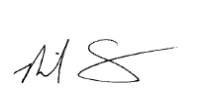     __________________________________________	________________________    Applicant’s Signature			DateClass of ReviewTypes of Permit/ActionsDecision MakerAppellate BodyCLASS 1Boundary Line AdjustmentBuilding PermitCertificate of OccupancyClearing and Grading PermitCode Enforcement ActionCode InterpretationDe Facto SegregationFlood Plain Development PermitForest Practices Act PermitLarge Lot Segregation/AggregationShoreline AuthorizationsSEPA ActionShort Plat / Final Short Plat (4 lots or less)Special Use PermitShoreline Substantial Development PermitShoreline VarianceVacation Rental Permit (Renewal)Community Development DirectorHearing ExaminerCLASS 2Conditional Use PermitMaster Planned ResortPreliminary Binding Site PlanPreliminary Plat Approval (5+ lots)Reasonable Use ExceptionRecreation/Tourism FacilityRV ParkRV ResortShoreline Conditional Use Permit Vacation RentalVariance Hearing ExaminerSuperior Court